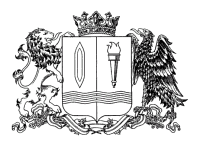 ПРАВИТЕЛЬСТВО ИВАНОВСКОЙ ОБЛАСТИПОСТАНОВЛЕНИЕПриложение к постановлениюПравительства Ивановской областиот          .2022 №    -пПрогнозсоциально-экономического развития Ивановской областина 2023 год и плановый период 2024 и 2025 годовРаздел 1. Пояснительная запискак прогнозу социально-экономического развития Ивановской области
на 2023 год и плановый период 2024 и 2025 годовИтоги социально-экономического развития региона за отчетный периодЗа отчетный 2021 год по сравнению с 2020 годом по данным территориального органа Федеральной службы государственной статистики по Ивановской области (далее – ТО ФСГС по Ивановской области) отмечен рост объема работ, выполненных по виду деятельности «строительство», на 43,3%; ввода жилых домов – на 8,8%; объема платных услуг населению - на 6,8%; оборота розничной торговли - на 6,3% и оборота общественного питания - на 1,7%.Индекс промышленного производства (далее – ИПП) за 2021 год составил 104,4%. Увеличение промышленного производства связано с ростом производства по 3 основным видам экономической деятельности: «обрабатывающее производство» (102,1%), «обеспечение электрической энергией, газом и паром; кондиционирование воздуха» (120,4%), «добыча полезных ископаемых» (104,4%).Наибольший прирост (более 10%) зафиксирован в следующих производствах: готовых металлических изделий, кроме машин и оборудования – на 39,9%; полиграфической деятельности и копировании носителей информации – на 32,5%; прочих готовых изделий – на 29,4%; кожи и изделий из кожи – на 18,4%; в обработке древесины и производству изделий из дерева и пробки, кроме мебели – на 13,7% и в производстве машин и оборудования, не включенных в другие группировки – на 12,5%.Индекс потребительских цен за 2021 год к уровню 2020 года вырос на 7,9%. Непродовольственные товары подорожали на 8,8%, продовольственные товары – на 9,6%, цены на услуги выросли на 4,0%.По итогам 2021 года среднемесячная номинальная заработная плата выросла на 11,4%, реальная заработная плата с учетом инфляции – на 3,2%. Уровень безработицы по отношению к экономически активному населению по состоянию на 31.12.2021 составил 0,7% (на 31.12.2020 – 4,2%).По итогам 2021 года в связи с засушливым летним периодом снизился объем производства продукции сельского хозяйства в хозяйствах всех категорий – на 5,7% в сопоставимых ценах.На развитие экономики и социальной сферы области организациями всех форм собственности за 2021 год использовано 45 млрд рублей инвестиций в основной капитал, что составило 96,6% к уровню 2020 года в сопоставимых ценах. Ухудшение динамики объема инвестиций в основной капитал в 2021 году связано с фактором высокой базы предыдущих двух лет. Снижение инвестиций по сравнению с 2020 годом обусловлено падением объема инвестиций по 8 видам экономической деятельности. Удельный вес данных видов экономической деятельности составил более 27,8%.Подраздел 1.1. Экономические показателиПрогноз социально-экономического развития Ивановской области на 2023 год и плановый период 2024 и 2025 годов (далее – Прогноз) разработан на основе анализа тенденций развития экономики                                за 2020 - 2021 годы и сложившейся экономической ситуации в текущем году, данных, представленных ТО ФСГС по Ивановской области.Прогноз разработан в базовом варианте, в котором заложены основы реализации поставленных Правительством Российской Федерации целей и задач, обозначенных указами Президента Российской Федерации               от 07.05.2018 № 204 «О национальных целях и стратегических задачах развития Российской Федерации на период до 2024 года» и от 21.07.2020 № 474 «О национальных целях развития Российской Федерации на период до 2030 года», постановлением Правительства Ивановской области           от 27.04.2021 № 220-п «Об утверждении Стратегии социально-экономического развития Ивановской области до 2030 года», направленных на обеспечение ускорения темпов экономического роста, улучшение демографической ситуации.Прогноз учитывает реальную ситуацию в экономике области и служит основой для проектировки областного бюджета на период          2023 – 2025 годов, а также мероприятия по поддержке предпринимательской деятельности в Ивановской области, проводимые на территории региона в целях снижения налоговой нагрузки на предпринимателей Ивановской области в условиях ухудшения геополитической и экономической ситуации (постановление Правительства Ивановской области от 19.04.2022 № 183-п «О продлении в 2022 году сроков уплаты налогов и авансовых платежей по налогам», предусматривающее организациям отсрочку уплаты авансовых платежей по налогу на имущество организаций за I и II кварталы 2022 года).В прогнозе заложены предпосылки реализации разработанного Правительством Российской Федерации 15.03.2022 Плана первоочередных действий по обеспечению развития российской экономики в условиях внешнего санкционного давления.1.1.1. Валовой региональный продуктВаловой региональный продукт Ивановской области (далее – ВРП) является основным показателем, характеризующим социально-экономическое развитие региона.По уточненным данным Росстата ВРП Ивановской области за 2019 год составил 255 млрд рублей, что выше уровня 2018 года на 2,5%.За 2020 год, по предварительным оперативным данным Росстата, 
ВРП Ивановской области вырос по сравнению с 2019 годом в сопоставимых ценах на 1,3% и составил 271,7 млрд рублей. Доля Ивановской области в формировании совокупного ВРП регионов Российской Федерации составила 0,3% в 2019 и в 2020 годах.На рост индекса физического объема ВРП в 2020 году повлиял рост индексов физического объема валовой добавленной стоимости (далее – ВДС) по 8 видам экономической деятельности, удельный вес которых в структуре ВРП составил 58,1%: деятельность финансовая и страховая –    на 62,7%; деятельность административная и сопутствующие дополнительные услуги - на 18,3%; сельское, лесное хозяйство, охота, рыболовство и рыбоводство - на 14,2%; обрабатывающие производства – на 13,1%; обеспечение электрической энергией, газом и паром; кондиционирование воздуха – на 4,0%; строительство – на 1,4%; деятельность по операциям с недвижимым имуществом - на 0,9%; государственное управление и обеспечение военной безопасности; социальное обеспечение – на 0,4%.В то же время снижение индексов физического объема ВДС наблюдался в 2020 году по 11 видам экономической деятельности (их удельный вес в структуре ВРП составил 41,9%): деятельность в области здравоохранения и социальных услуг – на 0,4%; торговля оптовая и розничная, ремонт автотранспортных средств и мотоциклов – на 0,7%; добыча полезных ископаемых – на 1,9%; деятельность в области культуры, спорта, организации досуга и развлечений – на 2,4%; водоснабжение; водоотведение, организация сбора и утилизация отходов, деятельность по ликвидации загрязнений – на 3,8%; деятельность профессиональная, научная и техническая – на 4,5%; деятельность в области информации и связи – на 6,2%; образование – на 6,8%; деятельность гостиниц и предприятий общественного питания – на 14,6%; транспортировка и хранение – на 17,9% и предоставление прочих видов услуг – на 25,7%.Промышленный комплекс региона продолжает оказывать наибольшее влияние на структуру ВРП. Удельный вес промышленного производства в ВРП составил в 2020 году 26% (в 2019 году – 24,1%).Также в структуре ВРП преобладали: торговля (15,4%), деятельность по операциям с недвижимым имуществом (13,5%), деятельность в области здравоохранения и социальных услуг (7,0%), транспортировка и хранение (5,5%), строительство (4,7%), образование (4,2%), деятельность профессиональная, научная и техническая (3,7%), сельское, лесное хозяйство, охота, рыболовство и рыбоводство (3,1%).В 2021 году объем ВРП оценивается в размере 308,9 млрд рублей, что на 0,8% выше уровня 2020 года в сопоставимых ценах. На рост ВРП в целом повлиял рост в 2021 году основных макропоказателей: объема работ, выполненных по виду деятельности «строительство», на 43,3%, экспорта – на 49,3%, оборота розничной торговли – на 6,3%, промышленного производства - на 4,4% и оборота общественного питания – на 1,7%.В 2022 году ВРП по оценке, снизится на 5,3% и составит 341,1 млрд рублей в следствии ухудшения экономической ситуации в регионе, связанной с беспрецедентными экономическими санкциями в отношении России, с повышенным ростом инфляции, потерей экспортных рынков.В 2023 году снижение ВРП замедлится до 99,5% с последующим ростом в 2024 – 2025 годах. Рост ВРП до 101,4% прогнозируется в 2024 году и до 102,3% в 2025 году.В 2023 году ВРП прогнозируется на уровне 371,6 млрд рублей, ожидается, что в 2024 году вырастет до 400,2 млрд рублей, в 2025 году ВРП достигнет в абсолютном выражении значения 432,7 млрд рублей.1.1.2. Промышленное производствоПо итогам 2021 года ИПП составил 104,4%, объем отгруженной продукции в промышленности – 252,2 млрд рублей.В структуре промышленного производства сохранился наибольший удельный вес обрабатывающих производств (85,0%), доля обеспечения электрической энергией, газом и паром, кондиционирования воздуха (11,8%), водоснабжения, водоотведения, организации сбора и утилизации отходов, деятельности по ликвидации загрязнений (2,8%), добычи полезных ископаемых (0,4%).В структуре обрабатывающих производств наибольший удельный вес занимали: производство текстильных изделий и одежды (41,3%), машиностроение (28,1%) и производство пищевых продуктов и напитков (7,7%). Удельный вес этих отраслей составляет 77,1% от общего объема отгруженных товаров обрабатывающих производств.При разработке прогнозных показателей учитывались следствия санкционных ограничений в отношении Российской Федерации, а также влияние федеральных и региональных мер поддержки промышленных предприятий и субъектов малого и среднего предпринимательства (далее – СМСП), в условиях введенных ограничительных мер экономического характера.По итогам 2022 года в условиях адаптации экономики к новым условиям ожидается снижение ИПП на 0,4%.В 2023 – 2025 годах планируется рост ИПП порядка 100,8 – 101,9% соответственно.При этом в прогнозном периоде 2023 – 2025 годов ожидается сохранение тенденции опережающего роста обрабатывающих производств по сравнению с обеспечением электрической энергией, газом и паром, кондиционированием воздуха, а также водоснабжением, водоотведением, организацией сбора и утилизации отходов, деятельностью по ликвидации загрязнений.ИПП обрабатывающих производств в 2022 году оценивается на уровне 99,8%, в 2023 – 2025 годах ИПП составит от 100,9% до 102,1%.В производстве пищевых продуктов по итогам 2022 года ИПП оценивается на уровне 93,1%. Ведущими и стабильно работающими предприятиями по производству пищевых продуктов являются:             ООО «ПродМит», ООО «Ивановская птицефабрика», АО «Птицефабрика «Кинешемская», ЗАО «Кинешемский хлебокомбинат», ООО «Пучежский сыродельный завод», ОАО «Аньковское» и группа компаний «РИАТ».В 2023 – 2025 годах ИПП в производстве пищевых продуктов прогнозируется 100,0 – 101,1%.В производстве текстильных изделий ИПП по итогам 2022 года оценивается на уровне 100,6%.В 2022 году и в перспективе положительное влияние на развитие отрасли должны оказать меры поддержки, разработанные Правительством Российской Федерации, а именно:увеличение с 30 до 50% совокупного размера субсидии, предоставляемой из федерального бюджета на стимулирование спроса и повышение конкурентоспособности российской промышленной продукции в рамках постановления Правительства Российской Федерации от 27.12.2019 № 1908 «Об утверждении Правил предоставления субсидий из федерального бюджета на стимулирование спроса и повышение конкурентоспособности российской промышленной продукции и признании утратившими силу некоторых актов Правительства Российской Федерации»;предоставление льготных кредитов по ставке не более 30% ключевой ставки Центрального Банка Российской Федерации плюс три процентных пункта в рамках реализации льготной программы по кредитам, выданным на приобретение приоритетной для импорта продукции (постановление Правительства Российской Федерации от 18.05.2022 № 895).В 2023 году в производстве текстильных изделий ИПП вырастет на 1%, к 2025 году рост ИПП составит 102,1%.Крупнейшими предприятиями региона по производству текстильных изделий являются: ОАО ХБК «Шуйские ситцы», ООО «ТДЛ Текстиль», ООО «Протекс», Группа компаний «Нордтекс», Группа компаний «Русский дом», ООО «МИРтекс» и другие.В 2021 году произведено 741 млн кв. м хлопчатобумажных тканей, что на 3,4% меньше, чем в 2021 году. В 2022 году производство хлопчатобумажных тканей оценивается на уровне 705,9 млн кв. м со снижением к 2021 году на 4,7%, к 2025 году прогнозируется снижение производства данных тканей до 650,5 млн кв. м.По итогам 2022 года ИПП в производстве одежды оценивается на уровне 100,3%. Производство одежды в Ивановской области представлено предприятиями: ООО «Исток-Пром», Группа компаний «Бисер», Группа компаний «Валенти», ПАО «Спецтекстиль», а также СМСП, специализирующимися на выпуске трикотажных изделий и постельных принадлежностей. В 2023 - 2025 годах ИПП в данной отрасли составит 101,0 – 102,8%.В обработке древесины и производстве изделий из дерева ИПП в 2022 году оценивается на уровне – 101,3%.Производство продукции по данному виду деятельности на территории региона осуществляют такие крупнейшие предприятия, как ООО «Эггер Древпродукт Шуя» и ООО «Ивановская лесопромышленная компания». В 2023 - 2025 годах ИПП прогнозируется от 102,0% до 103,1%.Химический комплекс относится к сектору промежуточного спроса, развитие которого в среднесрочной перспективе ожидается умеренными темпами. Ведущими предприятиями по производству химических веществ и химических продуктов в регионе являются АО «Ивхимпром» и              АО «Ивановский техуглерод и резина». В 2022 году ИПП ожидается порядка 98,2%, в 2023 - 2025 годах ИПП составит от 100,0% до 100,9%.В производстве резиновых и пластмассовых изделий ИПП в 2022 году оценивается на уровне 100,2%, в 2023 - 2025 годах ИПП составит от 100,6% до 101,3%. Рост производства в перспективе будет связан со стабильной работой предприятий ООО «Стандартпласт» и                      ООО «Штандарт».К концу 2022 году в металлургическом производстве ИПП оценивается в размере 97,7%. Ведущим предприятием по данному виду деятельности является ООО «Верхневолжский СМЦ» (ДИПОС). В 2023 – 2025 годах ИПП составит от 100,0% до 101,6%.В производстве готовых металлических изделий в 2022 году ИПП оценивается на уровне 107,2%. На территории области деятельность по производству готовых металлических изделий осуществляют: Группа компаний «Кранэкс», ООО «Билдэкс» и ООО «Черметснаб». В прогнозируемом периоде развитие производства готовых металлических изделий прогнозируется более сдержанными темпами, в 2023 году ИПП составит 101,6%, в 2025 году – 103,0%.В производстве машин и оборудования в 2022 году ИПП ожидается порядка 100,9%. В 2023 году ИПП составит 101,5%, в 2025 году – 102,6%. Данный рост будет обеспечен при условии стабильной работы предприятий ООО «Профессионал» и ООО «Ивановский станкостроительный завод».В производстве автотранспортных средств, прицепов, полуприцепов в 2022 году ИПП оценивается на уровне 99,7%. В прогнозируемом периоде развитие производства автотранспортных средств, прицепов, полуприцепов прогнозируется от 100,5% в 2023 году до 101,4% - в 2025 году.В 2022 году ИПП по обеспечению электрической энергией, газом и паром; кондиционированию воздуха ожидается на уровне 100,1%. В 2023 году ИПП прогнозируется порядка 100,4%, в 2025 году – 100,8%.В 2022 году ИПП по водоснабжению, водоотведению, организации сбора и утилизации отходов, деятельности по ликвидации загрязнений оценивается порядка 92,3%, в прогнозируемом периоде от  99,5% в 2023 году до 100,3% в 2025 году.Объем отгруженной продукции в промышленности вырастет с 2022 года, по оценке, с 289,4 млрд рублей до 310,3 млрд рублей - в 2023 году и до 357,7 млрд рублей к 2025 году.1.1.3. Сельское хозяйствоОбъем производства продукции сельского хозяйства в хозяйствах всех категорий в 2021 году по предварительным данным составил          19,6 млрд рублей, или 94,3% к уровню 2020 года в сопоставимых ценах. Индекс производства продукции растениеводства составил 84,2%, продукции животноводства – 101,4%.Положительная динамика в животноводстве обеспечена наращиванием в 2021 году в хозяйствах всех категорий объемов производства (реализации) скота и птицы на убой в живом весе (основной рост объемов реализации мяса достигнут в свиноводстве за счет ввода в эксплуатацию двух крупных свиноводческих комплексов                       ООО «Тарбаево»), отмечается прирост производства яиц за счет увеличения средней яйценоскости.В связи с засухой в летний период 2021 года наблюдалось снижение объемов производства продукции растениеводства и объемов заготовки кормов для сельскохозяйственных животных, а также снижение качества кормов (в том числе, в результате уменьшения доли дорогостоящих белковых и углеводистых кормов в рационе животных), что негативно повлияло на объемы производства молока в регионе.В 2022 году ожидается производство продукции сельского хозяйства в целом по области в объеме 23,3 млрд рублей, или 102,0% к уровню 2021 года в сопоставимых ценах. Прирост производства продукции растениеводства ожидается порядка 1,9%, продукции животноводства – 2,1%. Основные показатели развития сельскохозяйственного производства соответствуют государственной программе Ивановской области «Развитие сельского хозяйства и регулирование рынков сельскохозяйственной продукции, сырья и продовольствия Ивановской области», утвержденной постановлением Правительства Ивановской области от 13.11.2013              № 451-п.Росту производства продукции животноводства будет способствовать выход на полную производственную мощность реализованных в 2020 - 2021 годах инвестиционных проектов в свиноводстве (ООО «Тарбаево») и молочном скотоводстве: в                    АО «Племенной завод имени Дзержинского» Гаврилово-Посадского муниципального района, ЗАО «Племенной завод «Заря» Родниковского муниципального района, в СПК «Панинское» Савинского муниципального района, СПК «Рассвет» Гаврилово-Посадского муниципального района, СПК Племенной завод «Ленинский путь» Пучежского муниципального района.В 2023 году объем производства продукции сельского хозяйства составит 25,7 млрд рублей с ростом к уровню 2022 года на 2,5% в сопоставимых ценах по консервативному и базовому вариантам прогноза соответственно.В перспективе объем производства продукции сельского хозяйства в хозяйствах всех категорий увеличится с 27,6 млрд рублей в 2024 году до 29,6 млрд рублей – в 2025 году, рост в сопоставимых ценах прогнозируется на уровне 3,0% ежегодно.Задачами на ближайшую перспективу являются:достижение запланированных значений целевых индикаторов и ожидаемых результатов реализации государственной программы Ивановской области «Развитие сельского хозяйства и регулирование рынков сельскохозяйственной продукции, сырья и продовольствия Ивановской области», утвержденной постановлением Правительства Ивановской области от 13.11.2013 № 451-п, обеспечение финансирования её мероприятий в полном объеме и в установленные сроки;ввод в оборот неиспользуемых земель сельскохозяйственного назначения;обеспечение продовольственного рынка региона основными сельскохозяйственными товарами собственного производства, увеличение доли продукции местных производителей в торговых сетях;увеличение объемов производства за счет модернизации и технического переоснащения сельскохозяйственного производства;реализация инвестиционных проектов.1.1.4. Рынок товаров и услугВ 2021 году среднегодовой индекс потребительских цен (далее - ИПЦ) составил 107,9%. За декабрь 2021 года к декабрю 2020 года ИПЦ вырос на 9,9%, на непродовольственные товары – на 11,8%, на продовольственную группу товаров – на 10,4% и на услуги – на 6,2%.Инфляция в 2022 году прогнозируется рекордной за последние        20 лет. При этом рост цен вызван не только девальвацией рубля, но и нарушением производственных цепочек. Санкции вызвали проблемы в цепочках поставок и сформировали дефицит сырья, материалов и компонентов, увеличились издержки производителей, рост оптовых цен обогнал рост потребительских цен.В 2022 году среднегодовой ИПЦ оценивается на уровне 118,2% в связи с повышенным ростом цен, о чем свидетельствуют результаты шести месяцев текущего года. Так, за январь – июнь 2022 года по сравнению с январем – июнем 2021 года цены выросли в среднем на 16,9%, в том числе цены на продовольственные товары выросли на 20,1%, на непродовольственные товары – на 17,7% и на услуги – на 10,2%.При прогнозировании ИПЦ учитывался рост цен за 6 месяцев 2022 года, как на продовольственные товары, так и на услуги, а также на товары непродовольственной группы. В конце 2022 года ожидается рост инфляции до 118,0% к декабрю 2021 года.В декабре 2023 года к декабрю 2022 года ИПЦ прогнозируется 109,1%, в конце 2024 года – 105,9% и в декабре 2025 года к декабрю 2024 года – 105,6%.На рост цен оказывает влияние рост заработной платы и связанный с ним рост покупательской способности населения.В 2023 - 2025 годах рост цен в среднем за год будет расти следующими темпами: в 2023 году прогнозируется 108,8%, в 2024 году – 105,3% и в 2025 году – 105,0%.Оборот розничной торговли за 2021 год вырос на 6,3% в сопоставимых ценах и составил 207,7 млрд рублей. Рост показателя связан с ростом продаж по сравнению с 2020 годом как продовольственных товаров на 0,4%, так и непродовольственных товаров на 13,4%. Доля продовольственных товаров составила 52,1%, доля товаров непродовольственной группы – 47,9% в структуре оборота розничной торговли за 2021 год.По итогам 2022 года, по оценке, розничный товарооборот снизится на 2,5% в сопоставимых ценах по сравнению с 2021 годом и составит порядка 234,3 млрд рублей. Причиной снижения являются повышенный по сравнению с 2021 годом рост цен на продукты и промышленные товары. Кроме того, снижение реальной заработной платы и реальных денежных доходов населения в 2022 году, прогнозируются значительными, что окажет влияние на покупательский спрос граждан.В 2022 году организации розничной торговли Ивановской области представлены сетевыми магазинами ведущих федеральных ритейлеров: «Магнит», «Пятерочка», «Высшая Лига», «О′КЕЙ», «ДИКСИ», «АШАН», «Лента», «Метро Кэш энд Керри», «Спар», «Вкусвилл», «Адмирал», «Перекресток» и «Светофор» и региональными: «РИАТ», «Торговая Лига», «Сабиново», «Домашний», «Главмаг» (г. Шуя»).В 2023 году оборот розничной торговли составит 263,6 млрд рублей, к 2025 году вырастет до 312,6 млрд рублей.По расчётам темпы роста к предыдущему году в сопоставимых ценах составят: в 2023 году – 102,0%, в 2024 году – 103,7% и в 2025 году – 103,5%.Одним из важных факторов развития потребительского рынка Ивановской области является предоставление платных услуг населению.В 2021 году объём платных услуг, оказанных населению Ивановской области, составлял 45,8 млрд рублей, что в сопоставимых ценах выше уровня 2020 года на 6,8%. Рост показателя был связан с увеличением индекса физического объема практически по всем видам услуг, кроме услуг по ремонту и пошиву швейных, меховых и кожаных изделий, головных уборов и изделий текстильной галантереи, ремонт, пошив и вязание трикотажных изделий (снижение на 5,5%), изготовлению и ремонту мебели (на 2,7%), а также коммунальных услуг (на 0,4%).Наибольший рост произошел по таким видам платных услуг, как: ветеринарные услуги – на 75,4%, услуги гостиниц и аналогичные услуги по предоставлению временного жилья – на 64,6%, услуги туристических агентств, туроператоров и прочие услуги по бронированию и сопутствующие им услуги – на 61,0%, услуги санаторно-курортных организаций – на 49,9%, услуги учреждений культуры – на 35,3%, услуги специализированных коллективных средств размещения – на 35,0%, техническое обслуживание и ремонт транспортных средств, машин и оборудования – на 26,8%, медицинские услуги – на 23,5%, услуги физической культуры и спорта – на 23,2%, услуги по аренде, лизингу и прокату – на 14,2%.Основная доля в объеме платных услуг по-прежнему приходилась на услуги «обязательного» характера (коммунальные – 31,8%, телекоммуникационные – 13,4%, бытовые – 11,5%, транспортные – 9,0%, жилищные – 9,3%, медицинские – 7,9% и системы образования – 6,1%).По оценке, в 2022 году объем платных услуг в сопоставимых ценах снизится на 3,4% до 49,7 млрд рублей к уровню 2021 года. В 2023 - 2025 годах структура платных услуг существенно не изменится. По-прежнему, в ней будут преобладать коммунальные услуги, бытовые, транспортные услуги и жилищные. Прогнозируется, что в период с 2023 до 2025 года объем платных услуг, оказанных населению Ивановской области, вырастет с 54,8 млрд рублей до  64,8 млрд рублей. Темпы роста к предыдущему году в сопоставимых ценах составят: в 2023 году – 102,2%, в 2024 году – 104,1% и в 2025 году 103,5%.1.1.5. ИнвестицииВ 2021 году объем инвестиций в основной капитал за счет всех источников финансирования составил 45 млрд рублей, по отношению к 2020 году в сопоставимых ценах он составил 96,6%.Ухудшение динамики объема инвестиций в основной капитал в 2021 году связано с фактором высокой базы предыдущих двух лет.В 2021 году в инвестиционной сфере Ивановской области отмечались следующие тенденции:наибольший удельный вес в общем объеме инвестиций в основной капитал приходился, прежде всего, на обрабатывающие производства (20,4%);основным источником инвестиций в основной капитал являлись привлеченные средства (56,7%);наибольшая доля средств в общем объеме инвестиций в основной капитал приходилась на машины, оборудование, транспортные средства, производственный и хозяйственный инвентарь (35,4%).Снижение инвестиций по сравнению с 2020 годом обусловлено падением объема инвестиций по таким видам экономической деятельности, как: «добыча полезных ископаемых» – на 74,4%; «деятельность по операциям с недвижимым имуществом» - на 61,7%; «предоставление прочих видов услуг» - на 41,4%; «деятельность в области культуры, спорта, организации досуга и развлечений» - на 39,6%; «транспортировка и хранение» - на 37,5%; «сельское, лесное хозяйство, охота, рыболовство и рыбоводство» - на 35,9%; «деятельность финансовая и страховая» - на 17,6%; «обеспечение электрической энергией, газом и паром; кондиционирование воздуха» - на 16,5%. Удельный вес данных видов экономической деятельности составил более 27,8%.Однако необходимо отметить, что высокий рост вложения инвестиций отмечен в такие виды экономической деятельности, как: «строительство» - в 6,2 раза; «водоснабжение; водоотведение, организация сбора и утилизации отходов, деятельность по ликвидации загрязнений» - в 3,5 раза; «деятельность административная и сопутствующие дополнительные услуги» – в 2,3 раза; «деятельность гостиниц и предприятий общественного питания» - в 2 раза; «торговлю оптовую и розничную; ремонт автотранспортных средств и мотоциклов» - в 1,7 раза; «государственное управление и обеспечение военной безопасности; социальное обеспечение» - в 1,6 раза; «деятельность в области информатизации и связи» - на 19,9%.Удельный вес данных видов экономической деятельности составил более 20,8%.В 2022 году объем инвестиций в основной капитал за счет всех источников финансирования оценивается около 51 млрд рублей с увеличением к уровню 2021 года на 0,8% в сопоставимых ценах.В 2023 году объем инвестиций в основной капитал прогнозируется в сумме 55,5 млрд рублей с ростом на 1,6% к уровню 2022 года.В 2024 – 2025 годах объем инвестиций в основной капитал за счет всех источников финансирования прогнозируется в суммах 60 – 64,8 млрд рублей с ростом на 2,0 – 2,6% к предыдущему году соответственно.В период 2022 по 2025 годы планируются к реализации следующие крупные инвестиционные проекты:ООО «Унтекс Родники» – проект по производству и окраске необработанного трикотажного полотна на площадке «Родники», объем инвестиций – 4,5 млрд рублей, количество рабочих мест – 516;ООО «МК Профессионал» - проект по производству дорожно-строительной техники на площадке «Иваново», объем инвестиций –         4,3 млрд рублей, количество рабочих мест – 1200;ООО «Суртекс Родники» - проект по организации производства крашенного трикотажного полотна на площадке «Родники», объем инвестиций – 2,1 млрд рублей, количество рабочих мест – 219;ООО «Трикотаж Натали» – проект по строительству и организации деятельности логистического центра на площадке «Иваново», объем инвестиций – 1,7 млрд рублей, количество рабочих мест – 180;ООО «Смарт Хемп Иваново» - проект по строительству пенькоперерабатывающего предприятия, объем инвестиций – 1,13 млрд рублей, количество рабочих мест – 34;АО «Родники-Текстиль» – проект по производству смесовой пряжи и тканей со специальными свойствами для одежды и униформы на площадке «Родники», объем инвестиций – 1,1 млрд рублей, количество рабочих мест – 510;ООО «Ивановский комбинат детского питания» - увеличение производственных мощностей по изготовлению пюре, объем инвестиций – 0,41 млрд рублей, количество рабочих мест – 8.1.1.6. СтроительствоПо данным ТО ФСГС по Ивановской области объем работ, выполненных по виду деятельности «строительство», в 2021 году вырос на 43,3% в связи с ростом инвестиционной активности в строительной отрасли и составил 60,2 млрд рублей.В 2022 году ожидается рост объема работ, выполненных по виду деятельности «строительство», на 0,5%, что составит порядка                  68,2 млрд рублей.В 2023 году прогнозируется рост показателя на 1,0%, объем достигнет порядка 73,8 млрд рублей.В период 2024 – 2025 годов ежегодный рост показателя прогнозируется в пределах от 1,7 до 2,4%, объем работ, выполненных по виду деятельности «строительство» вырастет с 79,9 млрд рублей в         2024 году до 86,6 млрд рублей в 2025 году.В 2021 году в Ивановской области за счет всех источников финансирования введено в действие жилых домов общей площадью     362,6 тыс. кв. м, что на 8,8%, или на 29,4 тыс. кв. м выше значения показателя 2020 года. Населением за счет собственных и заемных средств введено в действие жилых домов площадью 294,7 тыс. кв. м, или 81,3% от введенного по области жилья. По сравнению с 2020 годом площадь жилых домов, построенных населением, увеличилась на 99,8 тыс. кв. м, или на 51,2%.За 5 месяцев 2022 года на территории Ивановской области введено в эксплуатацию 158,3 тыс. кв. м жилья, или 153,8% от уровня аналогичного периода 2021 года.По оценке в 2022 году прогнозируется достичь установленного планового значения 340 тыс. кв. м жилья.К 2025 году прогнозируется достижение показателя по вводу жилья на уровне 398 тыс. кв. м.1.1.7. Малое и среднее предпринимательствоПо информации Федеральной налоговой службы количество малых и средних предприятий (далее – МСП), включая микропредприятия              (с учетом индивидуальных предпринимателей), в Ивановской области по состоянию на 01.01.2022 составило 40,6 тыс. единиц (в 2020 году –        40,5 тыс. единиц).Основными видами экономической деятельности предприятий малого и среднего бизнеса в Ивановской области являются: торговля (46,6%), обрабатывающие производства (27,1%) и строительство (8,6%). Доля малого и среднего предпринимательства в ВРП Ивановской области составила за 2020 год 39,6%, что на 17,1% выше, чем по Российской Федерации и на 17,8% выше, чем по Центральному федеральному округу.В 2021 году сектор малого и среднего предпринимательства, как и другие отрасли экономики Ивановской области, столкнулся с влиянием общеэкономических факторов, связанных, в том числе, со снижением реальных располагаемых доходов населения и замедлением темпов роста потребительского спроса, усиленных последствиями пандемии новой коронавирусной инфекции, что негативным образом повлияло на динамику показателей деятельности СМСП. Так, в 2021 году среднесписочная численность работников на предприятиях малого и среднего бизнеса составила 112,2 тыс. человек, уменьшившись на 7,9% по сравнению с предыдущим годом. По оценке в 2022 году продолжится действие тенденции снижения среднесписочной численности работников.Оборот МСП в 2021 году составил 544,7 млрд рублей, увеличившись на 8,1% к уровню 2020 года.С целью создания благоприятных условий для поддержания стабильной работы СМСП в 2021 году осуществлялась реализация мероприятий по развитию инфраструктурной поддержки малого и среднего бизнеса на территории региона.В рамках центра «Мой бизнес» реализовывались меры по расширению доступа СМСП к льготному финансированию, в том числе к федеральным программам льготного кредитования, гарантиям, лизингу, реализуемых АО «Корпорация МСП» и АО «МСП Банк» в режиме «одного окна» через некоммерческую микрокредитную компанию «Ивановский фонд поддержки предпринимательства» (далее - НМК Фонд ИФПП»).Количество обращений СМСП в центр «Мой бизнес» за 2021 год составило 10 351, в том числе по направлениям поддержки: по экспорту – 3 823, сельскому хозяйству – 452, по финансовой поддержке – 1 146.За 2021 год центром «Мой бизнес» было проведено порядка              60 мероприятий (семинары, вебинары, тренинги, «круглые столы», мастер-классы по различной тематике), а также оказано более 2,9 тысяч услуг СМСП и начинающим предпринимателям, государственную поддержку получили более 3,6 тысяч СМСП и самозанятых граждан. Заключено       85 контрактов по экспорту (36 СМСП). Подготовлен 131 текущий отчет о результатах деятельности и реализации средств грантовой поддержки в сфере сельского хозяйства, оказано 99 консультаций по мерам государственной поддержки «Агростартап», «Семейная ферма», «Агротуризм», создание и развитие потребительской кооперации, в том числе подготовлены заявки на их соискание.Общая сумма финансирования мероприятий подпрограммы «Развитие малого и среднего предпринимательства» государственной программы Ивановской области «Экономическое развитие и инновационная экономика Ивановской области», утвержденной постановлением Правительства Ивановской области от 13.11.2013             № 459-п, в 2021 году составила 177,3 млн рублей, в том числе                  41,8 млн рублей - средства областного бюджета и 135,5 млн рублей - средства федерального бюджета.Кроме того, в целях поддержки и развития сектора МСП в регионе продолжалась реализация мер налогового стимулирования, установленных региональным законодательством.До 01.01.2023 продлено действие пониженных налоговых ставок для организаций и индивидуальных предпринимателей, применяющих упрощенную систему налогообложения и осуществляющих деятельность в сферах деятельности, определенных Законом Ивановской области от 20.12.2010 № 146-ОЗ «О налоговых ставках при упрощенной системе налогообложения»: по объекту налогообложения «доходы, уменьшенные на величину расходов» налоговая ставка составляет 5%, по объекту налогообложения «доходы» - 4%.Для предпринимателей, перешедших с 2021 года с единого налога на вмененный доход с видом деятельности «розничная торговля» на период 2021 - 2022 годов установлена пониженная ставка 5% при выборе налогооблагаемой базы «доходы, уменьшенные на величину расходов». Законом Ивановской области от 20.04.2022 № 24-ОЗ «О внесении изменений в некоторые законодательные акты Ивановской области в сфере патентной и упрощенной систем налогообложения» продлено действие нулевой налоговой ставки (налоговых каникул) до 01.01.2025 для впервые зарегистрированных индивидуальных предпринимателей, применяющих упрощенную и патентную системы налогообложения.В целях снижения налоговой нагрузки на предпринимателей Ивановской области в условиях ухудшения геополитической и экономической ситуации принято постановление Правительства Ивановской области от 19.04.2022 № 183-п «О продлении в 2022 году сроков уплаты налогов и авансовых платежей по налогам», предусматривающее организациям отсрочку уплаты авансовых платежей по налогу на имущество организаций за I и II кварталы 2022 года (сроки уплаты указанных платежей - до 01.11.2022 и до 01.12.2022 соответственно), а также перенос на ноябрь - декабрь 2022 года сроков уплаты налога, в связи с применением упрощенной системы налогообложения для CМСП, осуществляющих предпринимательскую деятельность в отдельных отраслях, налога по патентной системе налогообложения и единого сельскохозяйственного налога.В 2023 - 2025 годах будет продолжена работа по совершенствованию регионального законодательства, регулирующего сферу применения специальных налоговых режимов. По оценке в 2022 году количество МСП, включая микропредприятия, на территории региона составит 40,7 тыс. единиц со среднесписочной численностью работников 109,6 тыс. человек, оборот МСП ожидается на уровне 557,2 млрд рублей.В плановом периоде 2023 - 2025 годов значения показателей, характеризующих сектор МСП региона, спрогнозированы с учетом регуляторных решений со стороны государства, а также факторов, способных повлиять на результаты экономической деятельности в условиях санкционного давления недружественных иностранных государств.Прогнозируется тенденция увеличения количества МСП на территории региона, а также численности занятых в них работников. Планируется, что к 2025 году общее количество данных предприятий составит порядка 41 тыс. единиц со среднесписочной численностью работников 110,5 тыс. человек. Планируется увеличение оборота МСП: в 2023 году – до 577,9 млрд рублей, в 2024 году – до 602,1 млрд рублей, в 2025 году – до 629,2 млрд рублей.Достижению прогнозируемых показателей по развитию МСП будет способствовать реализация мероприятий государственной поддержки предпринимательской деятельности в рамках региональных проектов национального проекта «Малое и среднее предпринимательство и поддержка индивидуальной предпринимательской инициативы».1.1.8. Прибыль прибыльных организацийВ 2021 году прибыль прибыльных организаций (по данным налоговой отчетности УФНС России по Ивановской области) выросла по отношению к уровню 2020 года на 29,0% и составила 25 556 млн рублей. Рост показателя был связан с улучшением результатов финансово-хозяйственной деятельности предприятий и организаций региона в 2021 году по сравнению с 2020 годом.В 2022 году прибыль прибыльных организаций оценивается в сумме 25 620,0 млн рублей с ростом к уровню 2021 года на 0,3%.В 2023 году прибыль прибыльных организаций прогнозируется в размере 23 220,0 млн рублей со снижением на 9,4% к предыдущему году. В прогнозируемом периоде 2024 - 2025 годов планируется рост прибыли на 0,7% и 2,4% соответственно. Прибыль прибыльных организаций в абсолютном выражении в 2024 году составит 23 390,0 млн рублей и                в 2025 году – 23 950,0 млн рублей.1.1.9. Производство подакцизных товаров в натуральном выраженииПроизводство водки и ликеро-водочных изделий в регионе осуществляет ОАО «Шуйская водка». Объем производства продукции в 2021 году увеличился на 7,4% и составил 278,3 тыс. декалитров.                         В 2022 году объем производства продукции оценивается на уровне                 375 тыс. декалитров. По информации АО «Шуйская водка» от 19.07.2022 планирование на период 2023 - 2025 годов невозможно в виду того, что реальна остановка производственной деятельности на предприятии.Основным производителем пива и напитков, изготавливаемых на основе пива, является филиал АО «АБ ИнБев Эфес» в г. Иваново. Также данную продукцию производят ряд предприятий, являющихся СМСП. Объемы производства данной продукции в 2021 году увеличились на 13,5% и составили 6 726,4 тыс. декалитров. В связи со снижением спроса потребителей в 2022 году ожидается снижение производства                         до 5 млн декалитров, в 2023 – 2025 годах объемы производства пива и напитков, изготавливаемых на основе пива, прогнозируются с небольшим ростом. В 2023 году на 2% до 5,1 млн декалитров, в 2024 году на 1% -       до 5,15 млн декалитров и в 2025 году на 1% - до 5,2 млн декалитров.Подраздел 1.2. Показатели, характеризующие уровень жизни населенияДемографическая ситуация в Ивановской области на протяжении нескольких лет характеризуется снижением общей численности населения. Это результат отрицательного сальдо естественного воспроизводства.На 01.01.2022 удельный вес численности населения Ивановской области составил порядка 0,7% от численности населения Российской Федерации и примерно 2% от численности населения ЦФО. Плотность населения Ивановской области на начало 2021 года – 45,6 человек на          1 кв. км.В 2021 году продолжилась основная тенденция сокращения численности населения области, являющаяся результатом превышения числа умерших над числом родившихся, которая усилилась вследствие пандемии коронавирусной инфекции COVID-19. За 2021 год численность постоянного населения Ивановской области сократилась на 10,2 тыс. человек, или на 1,0%, и составила 981,9 тыс. человек. Общее снижение численности населения региона обусловлено также и тем, что естественная убыль населения не компенсируется миграционным притоком.В 2021 году миграционный прирост составил 2,7 тыс. человек. На протяжении нескольких лет миграционный приток отмечается, в большей степени, из стран СНГ, а именно: из Таджикистана, Азербайджана, Армении и Узбекистана, из стран дальнего. Миграционный отток жителей Ивановской области направлен, в основном, в другие регионы Российской Федерации.По-прежнему, в Ивановской области удельный вес женщин значительно больше, чем мужчин – 54,7% и 45,3% соответственно.По оценке, в 2022 году среднегодовая численность населения Ивановской области составит 971,4 тыс. человек, что на 1,1% меньше данного показателя 2021 года.Прогноз развития демографической ситуации в области на 2023 - 2025 годы рассчитан с учетом сложившихся тенденций, анализа половозрастной структуры населения, миграционной ситуации. На протяжении прогнозного периода предполагается дальнейшее сокращение численности населения области, однако масштабы его не увеличатся. Этому будут способствовать дальнейшая реализация мер на федеральном и областном уровнях, направленных на сохранение и укрепление здоровья населения области, увеличение рождаемости и продолжительности жизни, сокращение уровня смертности, формирование мотивации для ведения здорового образа жизни. Принимаемые в области меры по улучшению социально-экономической ситуации будут способствовать повышению миграционной привлекательности региона.В прогнозном периоде 2023 - 2025 годов в Ивановской области сохранится тенденция сокращения численности населения. В 2023 году среднегодовая численность постоянного населения составит 960,9 тыс. человек, в 2025 году она достигнет значения 944,8 тыс. человек.При прогнозировании численности занятых в экономике учитывались демографические факторы (рождаемость, смертность, миграция), тенденции развития реального сектора экономики, а также сложившиеся тенденции в области формирования и использования трудовых ресурсов. Существенных изменений в структуре занятых по видам экономической деятельности в прогнозном периоде не произойдет. В 2025 году, по-прежнему, наибольший удельный вес занятых будет приходиться на обрабатывающие производства (23,9%), торговлю оптовую и розничную, ремонт автотранспортных средств и мотоциклов (22%).Среднегодовая численность занятых в экономике по итогам 2022 года, по оценке вырастет на 0,4% и составит 431,9 тыс. человек. В 2023 году показатель составит 434 тыс. человек, к 2025 году вырастет до 437,1 тыс. человек.В 2021 году среднемесячная номинальная заработная плата одного работника увеличилась по сравнению с 2020 годом на 11,4% и составила 32 402,6 рубля. В 2022 году по оценке, данный показатель вырастет на 7,9% по сравнению с 2021 годом и составит 34 962,4 рубля. Фонд заработной платы в 2022 году оценивается в действующих ценах в размере               96,6 млрд рублей.В 2023 году среднемесячная заработная плата одного работника увеличится на 6,7% до 37 304,9 рубля при среднесписочной численности работников 224,5 тыс. человек, фонд заработной платы составит порядка 100,5 млрд рублей с ростом к 2022 году на 4,0%.В 2024 году фонд заработной платы увеличится на 4,3% до           104,8 млрд рублей, среднемесячная заработная плата по области составит  39 580,5 рубля при среднесписочной численности работников                 220,6 тыс. человек.В 2025 году фонд заработной платы увеличится на 4,4% и составит 109,4 млрд рублей, среднемесячная заработная плата по области вырастет на 5,9% до 41 915,7 рубля при среднесписочной численности работников                         217,6 тыс. человек.Среднемесячный доход от трудовой деятельности по Ивановской области в 2022 году оценивается в размере 27438 рублей (105,9% к уровню 2021 года).В прогнозном периоде величина среднемесячного дохода от трудовой деятельности достигнет следующих значений: 29 276 рублей (2023 год), 31 062 рубля (2024 год) и 32 894 рубля (2025 год). Темпы роста составят 106,7%, 106,1% и 105,9% соответственно.Ситуация на рынке труда в регионе характеризуется следующими показателями.Число официально зарегистрированных безработных на 01.06.2022 остается на уровне 3,7 тыс. человек. Уровень регистрируемой безработицы не превышает 0,7% от численности экономически активного населения и фиксируется ниже среднероссийского значения.Сложной сохраняется ситуация с занятостью в отдельных секторах экономики региона. В условиях продолжающегося санкционного давления на экономику существуют риски роста безработицы.Проактивная политика, направленная на восстановление экономики страны (реализация комплекса мер, включая программы льготного кредитования, снижение ключевой ставки Центральным Банком Российской Федерации и др.) дает основание прогнозировать постепенное восстановление сферы занятости и рынка труда.Дополнительную поддержку рынку труда окажут следующие мероприятия:реализация программных мероприятий по содействию в трудоустройстве безработных граждан, в том числе в рамках национальных проектов;создание новых рабочих мест за счет реализация на территории региона инвестиционных проектов;приток иностранных граждан требуемой квалификации, в том числе из числа бывших соотечественников, проживающих за рубежом, что положительно отразится на сокращение миграционных потоков за пределы региона и позволит частично сбалансировать спрос и предложение рабочей силы на рынке труда.Регистрируемая безработица на конец 2025 года прогнозируется на уровне 0,7%, численность безработных составит 3,5 тыс. человек. Бюджет прожиточного минимума в 2021 году составил                       10 761 рубль, в том числе для трудоспособного населения – 11 696 рублей, пенсионеров – 9 521 рубль, детей – 10 877 рублей. Величина прожиточного минимума на душу населения в Ивановской области и по основным социально-демографическим группам на 2022 год установлена постановлением Правительства Ивановской области                      от 15.09.2021 № 415-п. В 2022 году прожиточный минимум в среднем на душу населения составит вырос по сравнению с 2021 годом на 19% и составил 12 806 рублей. В 2023 году прогнозируется рост показателя на 8,1% по сравнению с 2022 годом до 13 839 рублей, в 2024 году – до 15 162 рублей и в 2025 году – до 17 010 рублей.Раздел 2.Показатели прогноза социально-экономического развития Ивановской области
на 2023 год и плановый период 2024 и 2025 годов* Предварительные данные Росстата.** Оценка.от     №    -пг. ИвановоО прогнозе социально-экономического развития Ивановской области
на 2023 год и плановый период 2024 и 2025 годовВ соответствии с Бюджетным кодексом Российской Федерации, Федеральным законом от 28.06.2014 № 172-ФЗ «О стратегическом планировании в Российской Федерации», Законом Ивановской области             от 01.06.2016 № 40-ОЗ «О стратегическом планировании в Ивановской области», постановлением Правительства Ивановской области                  от 30.12.2015 № 639-п «Об утверждении порядков разработки, корректировки, осуществления мониторинга и контроля реализации прогнозов социально-экономического развития Ивановской области на среднесрочный и долгосрочный периоды» Правительство Ивановской области п о с т а н о в л я е т:1. Одобрить прогноз социально-экономического развития Ивановской области на 2023 год и плановый период 2024 и 2025 годов (прилагается).2. Внести прогноз социально-экономического развития Ивановской области на 2023 год и плановый период 2024 и 2025 годов одновременно с проектом бюджета Ивановской области на 2023 год и на плановый период 2024 и 2025 годов в Ивановскую областную Думу в установленном законом порядке.ГубернаторИвановской областиС.С. ВоскресенскийПоказательЕдиница измеренияОтчетОтчетОтчетОценкаПрогнозПрогнозПрогнозПоказательЕдиница измерения2020202120212022202320242025ПоказательЕдиница измерения2020202120212022202320242025Подраздел 2.1. Экономические показателиПодраздел 2.1. Экономические показателиПодраздел 2.1. Экономические показателиПодраздел 2.1. Экономические показателиПодраздел 2.1. Экономические показателиПодраздел 2.1. Экономические показателиПодраздел 2.1. Экономические показателиПодраздел 2.1. Экономические показателиПодраздел 2.1. Экономические показатели2.1.1. Валовой региональный продукт (ВРП)млн руб. в основных ценах соответствующих лет271 653,7 *308 876,8 **308 876,8 **341 062,4371 596,0400 159,9432 697,3Индекс физического объема ВРП% к предыдущему году в сопоставимых основных ценах101,3 *100,8 **100,8 **94,799,5101,4102,32.1.2. Промышленное производствоИндекс промышленного производства, всего% к предыдущему году108,5104,4104,499,6100,8101,3101,9Объем отгруженных товаров собственного производства, выполненных работ и услуг собственными силами:млн руб. 219 786,1252 167,5252 167,5289 436,5310 342,6333 032,3357 717,9Добыча полезных ископаемыхмлн руб. 1 170,51 115,51 115,51 176,31 247,81 327,61 416,7Индекс производства% к предыдущему году98,7104,4104,4101,2102,0102,5103,0Обрабатывающие производства, всегомлн руб. 184 046,2214 422,8214 422,8248 774,6266 467,9285 747,1306 892,0Индекс производства% к предыдущему году109,8102,1102,199,8100,9101,4102,1в том числе:Производство пищевых продуктовмлн руб. 14 908,916 599,116 599,118 560,019 636,520 800,322 059,6Индекс производства% к предыдущему году96,193,593,593,1100,0100,5101,1Производство текстильных изделиймлн руб. 63 085,772 508,272 508,285 416,591 360,797 645,8104 481,8Индекс производства% к предыдущему году106,3107,1107,1100,6101,0101,5102,1Производство одеждымлн руб. 14 592,815 971,515 971,518 726,620 067,721 635,023 419,5Индекс производства% к предыдущему году117,1100,1100,1100,3101,0101,9102,8Производство кожи и изделий из кожи млн руб. 110,1140,6140,6152,9163,4175,3188,3Индекс производства% к предыдущему году97,5118,4118,4100,5101,0101,7102,3Обработка древесины и производство изделий из дерева и пробки, кроме мебели, производство изделий из соломки и материалов для плетениямлн руб. 5 849,57 934,37 934,39 781,510 575,811 436,412 380,4Индекс производства% к предыдущему году100,1113,7113,7101,3102,0102,5103,1Производство бумаги и бумажных изделиймлн руб. 1 194,21 153,41 153,41 251,11 344,81 445,81 557,6Индекс производства% к предыдущему году120,694,594,5100,9101,5102,1102,7Деятельность полиграфическая и копирование носителей информациимлн руб. 2 628,33 673,03 673,04 722,45 076,15 478,65 936,6Индекс производства% к предыдущему году110,1132,5132,5108,5101,5102,4103,2Производство химических веществ и химических продуктовмлн руб. 5 002,68 840,08 840,010 286,810 965,811 692,912 470,6Индекс производства% к предыдущему году101,196,296,298,2100,0100,5100,9Производство лекарственных средств и материалов, применяемых в медицинских целяхмлн руб.3 322,23 300,93 300,93 528,33 775,34 043,84 335,7Индекс производства% к предыдущему году110,395,695,6101,8102,1102,4102,7Производство резиновых и пластмассовых изделиймлн руб. 5 514,76 219,06 219,07 315,77 867,48 462,19 103,6Индекс производства% к предыдущему году196,199,799,7100,2100,6100,9101,3Производство прочей неметаллической минеральной продукциимлн руб. 4 817,54 090,44 090,44 704,54 992,85 299,75 631,8Индекс производства% к предыдущему году99,4103,8103,8100,1100,5100,9101,4Производство металлургическое млн руб. 10 864,717 891,617 891,618 651,319 807,721 165,122 643,4Индекс производства% к предыдущему году96,679,879,897,7100,0100,9101,6Производство готовых металлических изделий, кроме машин и оборудованиямлн руб.8 231,712 084,312 084,315 040,016 151,717 381,918 780,6Индекс производства% к предыдущему году105,9139,9139,9107,2101,6102,2103,0Производство компьютеров, электронных и оптических изделиймлн руб.16 021,212 300,012 300,014 947,216 209,817 586,419 104,1Индекс производства% к предыдущему году165,480,780,7101,1100,6101,3102,0Производство электрического оборудованиямлн руб.2 632,13 858,03 858,04 518,34 865,35 239,85 643,9Индекс производства% к предыдущему году95,4102,6102,6100,7101,3101,6102,0Производство машин и оборудования, не включенных в другие группировкимлн руб. 5 342,95 732,05 732,06 755,37 316,07 925,08 586,4Индекс производства% к предыдущему году100,0112,5112,5100,9101,5102,0102,6Производство автотранспортных средств, прицепов и полуприцеповмлн руб. 5 299,05 471,65 471,66 240,86 667,17 130,87 650,0Индекс производства% к предыдущему году75,396,596,599,7100,5100,9101,4Производство мебелимлн руб. 7 236,99 434,89 434,811 198,312 207,413 310,114 515,5Индекс производства% к предыдущему году120,3101,0101,0101,1101,5101,9102,4Производство прочих готовых изделиймлн руб.1 510,01 640,31 640,31 791,21 902,52 025,22 156,3Индекс производства% к предыдущему году85,5129,4129,4100,0100,3100,9101,4Ремонт и монтаж машин и оборудованиямлн руб.3 763,02 933,92 933,93 248,53 475,93 720,23 982,4Индекс производства% к предыдущему году103,972,772,795,7100,0100,4100,8Обеспечение электроэнергией, газом и паром; кондиционирование воздухамлн руб.28 175,029 797,929 797,932 184,134 671,737 286,439 990,1Индекс производства% к предыдущему году102,8120,4120,4100,1100,4100,6100,8Водоснабжение; водоотведение, организация сбора и утилизации отходов, деятельность по ликвидации загрязнениймлн руб. 6 394,46 831,36 831,37 301,57 955,28 671,19 419,0Индекс производства% к предыдущему году106,397,397,392,399,5100,0100,3Производство в натуральном выражении тканей хлопчатобумажныхмлн кв. м767,0741,0741,0705,9680,4670,9650,5% к предыдущему году99,596,696,695,396,498,697,02.1.3. Сельское хозяйствоОбъем продукции сельского хозяйства в хозяйствах всех категорий млн руб. в ценах соответствующих лет19 334,519 595,719 595,723 290,125 723,327 615,329 561,2Индекс производства продукции сельского хозяйства в хозяйствах всех категорий% к предыдущему году106,394,394,3102,0102,5103,0103,02.1.4. Рынок товаров и услугИндекс потребительских цендекабрь к декабрю предыдущего года, %105,8109,9109,9118,0109,1105,9105,6Индекс потребительских цен (среднегодовой)к предыдущему году, %103,9107,9107,9118,2108,8105,3105,0Оборот розничной торговли млн руб. в ценах соответствующих лет178 886,3207 733,2207 733,2234 338,6263 645,0288 163,4312 565,1% к предыдущему году в сопоставимых ценах95,7106,3106,397,5102,0103,7103,5Объем платных услуг населениюмлн руб. в ценах соответствующих лет41 306,345 763,045 763,049 698,454 753,559 791,364 792,6% к предыдущему году в сопоставимых ценах88,3106,8106,896,6102,2104,1103,52.1.5. ИнвестицииИнвестиции в основной капитал за счет всех источников финансирования, всегомлн руб. в ценах соответствующих лет44 387,944 981,244 981,250 963,355 455,059 958,064 777,3% к предыдущему году в действующих ценах118,6101,3101,3113,3108,8108,1108,0% к предыдущему году в сопоставимых ценах114,896,696,6100,8101,6102,0102,62.1.6. СтроительствоОбъем выполненных работ по виду деятельности «строительство»млн руб. в ценах соответствующих лет39 964,760 203,660 203,668 188,973 760,679 890,586 634,5% к предыдущему году в сопоставимых ценах101,2143,3143,3100,5101,0101,7102,4Ввод в эксплуатацию жилых домов за счет всех источников финансированиятыс. кв. м общей площади333,2362,6362,6340,0352,0398,0398,0Темп роста% к предыдущему году100,8108,8108,893,8103,5113,1100,02.1.7. Малое и среднее предпринимательствоЧисло малых и средних предприятий, включая микропредприятия  (на конец года)единиц40 505,040 637,040 637,040 718,040 799,040 900,041 023,0Среднесписочная численность работников малых и средних предприятий, включая микропредприятия (без внешних совместителей)тыс. человек121,8112,2112,2109,6109,9110,2110,5Оборот малых и средних предприятий, включая микропредприятиямлн руб. в ценах соответствующих лет503 989,2544 705,5544 705,5557 234,0577 850,0602 120,0629 215,0Доля среднесписочной численности работников на предприятиях малого и среднего предпринимательства в общей численности занятого населения%28,426,126,125,425,325,225,32.1.8. Прибыль прибыльных организациймлн рублей19 805,425 556,025 556,025 620,023 220,023 390,023 950,02.1.9. Производство подакцизных товаров в натуральном выражении:Водка и ликеро-водочные изделиятыс. дкл.259,2278,3278,3375,00,00,00,0Пиво и напитки, изготавливаемые на основе пиватыс. дкл.5 927,46 726,46 726,45 000,05 100,05 150,05 200,0Подраздел 2.2. Показатели, характеризующие уровень жизни населения Ивановской областиПодраздел 2.2. Показатели, характеризующие уровень жизни населения Ивановской областиПодраздел 2.2. Показатели, характеризующие уровень жизни населения Ивановской областиПодраздел 2.2. Показатели, характеризующие уровень жизни населения Ивановской областиПодраздел 2.2. Показатели, характеризующие уровень жизни населения Ивановской областиПодраздел 2.2. Показатели, характеризующие уровень жизни населения Ивановской областиПодраздел 2.2. Показатели, характеризующие уровень жизни населения Ивановской областиПодраздел 2.2. Показатели, характеризующие уровень жизни населения Ивановской областиПодраздел 2.2. Показатели, характеризующие уровень жизни населения Ивановской областиЧисленность постоянного населения (среднегодовая), всеготыс. человек992,1992,1981,9971,4960,9951,9944,8% к предыдущему году99,199,199,098,998,999,199,3Среднегодовая численность занятых в экономикетыс. человек428,5428,5430,2**431,9434,0437,1437,1Фонд начисленной заработной платы всех работниковмлн руб. 84 935,584 935,593 244,596 586,3100 481,2104 798,1109 427,5Среднесписочная численность работников организаций тыс. человек243,4243,4239,8230,2224,5220,6217,6Среднемесячная номинальная заработная платарублей29 082,829 082,832 402,634 962,437 304,939 580,541 915,7% к предыдущему году105,6105,6111,4107,9106,7106,1105,9Среднемесячная начисленная заработная плата наемных работников в организациях, у индивидуальных предпринимателей и физических лиц (среднемесячный доход от трудовой деятельности)рублей23 965,023 965,025 909,027 438,029 276,031 062,032 894,0% к предыдущему году104,5104,5108,1105,9106,7106,1105,9Численность безработных, зарегистрированных в государственных учреждениях службы занятости населения                (на конец года)тыс. человек21,621,63,83,63,63,53,5Уровень зарегистрированной безработицы (на конец года)%4,24,20,70,70,70,70,7Прожиточный минимум в среднем на душу населения
(в среднем за год)рублей/месяц10 608,010 608,010 761,012 806,013 839,015 162,017 010,0